如何開啟或關閉EP5520/T自動撥放功能機種: EP5520/T處理方式: PS:開啟(On)自動撥放功能時,Vsignage功能將會自動切換為關閉(Off)請用遙控器按下”MENU”按鍵進入設定畫面.進入設定畫面後請按下遙控器中間的右鍵”” 選擇至”鎖定”(Lock)後按下遙控器上的”ok”按鍵.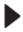 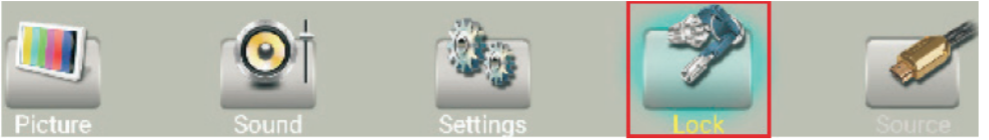 出現需要輸入密碼畫面後請輸入”0000” (四個零),進入設定畫面後請用遙控器的向下按鍵”” 選至”自動撥放”(Auto Play)選項, 按下遙控器中間的右鍵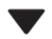 ””將此功能”開啟”(On)或”關閉”(Off).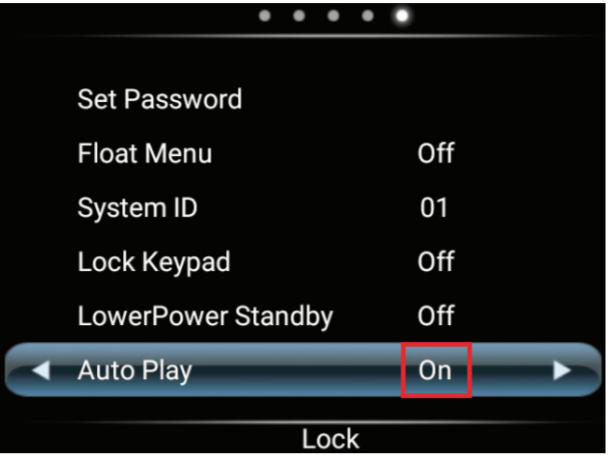 